LAPORAN  ABDIMASNo. ………/PPM/LPPM-UBP/20….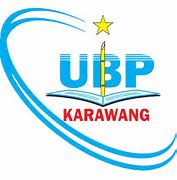 Judul .............Oleh:Nama, NIK/NIDN Ketua Tim PelaksanaNama, NIK/NIDN Anggota Tim PelaksanaLEMBAGA PENELITIAN DAN PENGABDIAN KEPADA MASYARAKATUNIVERSITAS BUANA PERJUANGAN KARAWANGTAHUN......HALAMAN PENGESAHANKarawang, tanggal bulan tahunMengetahui:Ketua Program Studi .............                                                        	Ketua Tim Pelaksana Abdimas,(Nama, Gelar)                                                                         		(Nama, Gelar) NIK:                                                                                          		NIK:Mengesahkan,Ka. LPPM(Nama, Gelar)NIK:		RINGKASAN LAPORANSilahkan diuraikan secara singkat namun jelas, ringkasan dari laporan abdimas.DAFTAR ISIKata pengantar …………………………………………………………………………………………….  iDaftar Isi …………………………………………………………………………………………………….. ii ISI LAPORAN(disesuaikan dengan jenis kegiatan)Nama Kegiatan	Bentuk Abdimas*)	:  Pelatihan/Pendampingan/Konsultasi*)pilih salah satuIdentitas Sasaran AbdimasNama komunitas sasaran & lokasi  Jumlah komunitas/masyarakat yang dilayani Jadwal Kegiatan Abdimas	Uraian Kegiatan berisi:Latar belakang dan tujuan kegiatanPersiapan Pelaksanaan kegiatanEvaluasi Hasil Kegiatan :(berisi output, dampak hasil kegiatan, manfaat bagi komunitas sasaran, dan peran serta dari komunitas sasaran)Rekomendasi Untuk Kegiatan Selanjutnya Lampiran Surat Permohonan (Wajib)Surat Tugas dari Prodi/Fakultas (wajib)Surat bukti bahwa kegiatan telah selesai (ucapan terima Kasih) Daftar Hadir, berita acara dan sertifikat sebagai narasumber (wajib untuk yang berbentuk pelatihan)Rincian Biaya Kegiatan (bila ada)Materi Kegiatan (terutama untuk kegiatan pelatihan/penyuluhan)Daftar nama & NIM mahasiswa yang terlibat (bila ada)Dokumentasi Kegiatan (wajib)dll1.Judul:........................................................................2.Ketua Tim Pelaksanaa. Nama Lengkap				b. NIP		c. Program Studi/Fakultasd. Pangkat/Golongan		e. Bidang Keahlian				f. Alamat Rumah		g. Telp/E-mail   ::::::........................................................................................................................................................................................................................................................................................................................................................................................................................................................................................................................3.4      Anggota a. Nama Lengkap				b. NIP		c. Program Studi/Fakultasd. Pangkat/Golongan		e. Bidang Keahlian				f. Alamat Rumah		g. Telp/E-mailJumlah mahasiswa yang terlibat(disertai lampiran daftar nama & NIM)          ::::::::......................................................................................................................................................................................................................................................................................................................................................................................................................................................................................................................................................................................5.Total Dana Kegiatan:Rp  ................................................................Sumber Internal (sebutkan)						Sumber Eksternal (sebutkan) ::Rp  ...............................................................Rp  ..............................................................6.Periode Pelaksanaan:..................................................